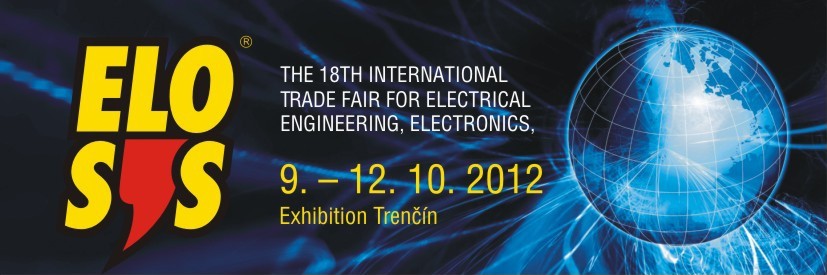 Na tohtoročnom 18. ročníku Medzinárodného veľtrhu elektrotechniky, elektroniky, energetiky a telekomunikácií ELOSSYS sa dňa 9.10.2012 na výstavisku EXPO CENTER v Trenčíne zúčastnili naši žiaci III. a IV. ročníka. 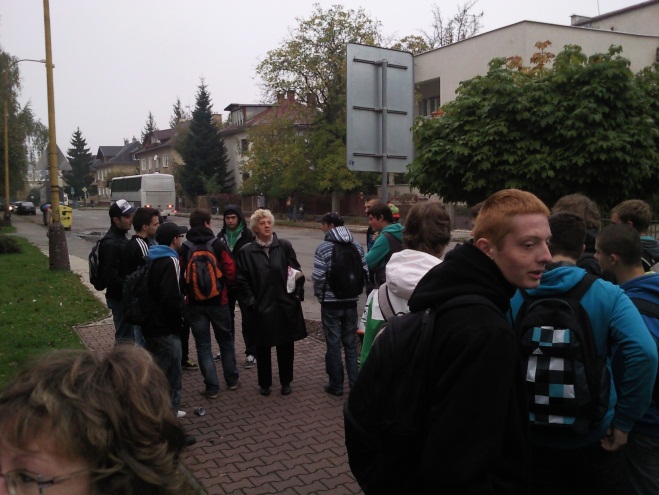 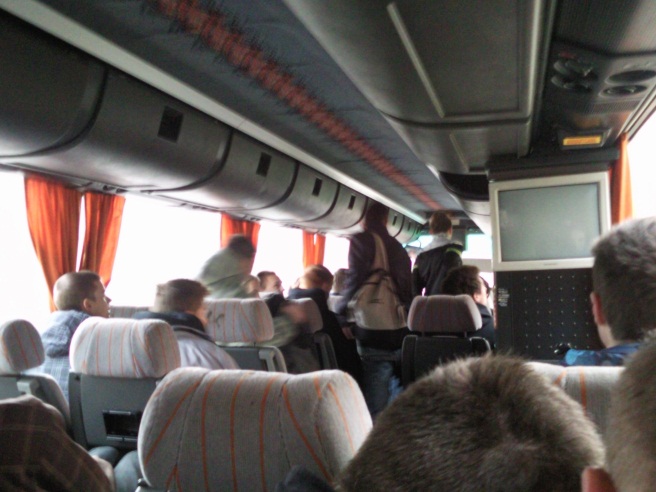                     pred odchodom                                                             na ceste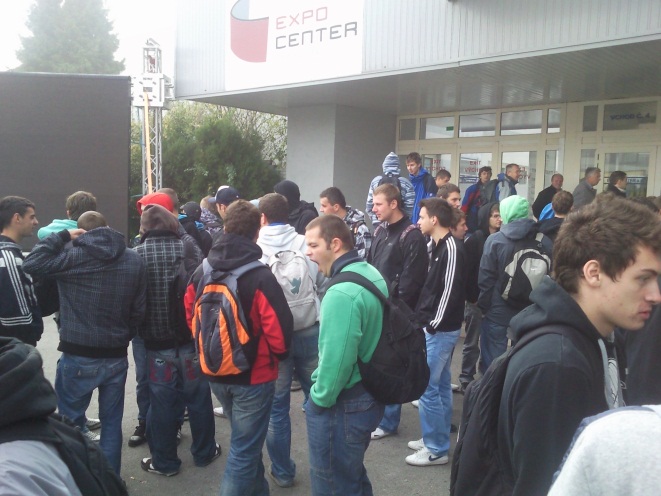 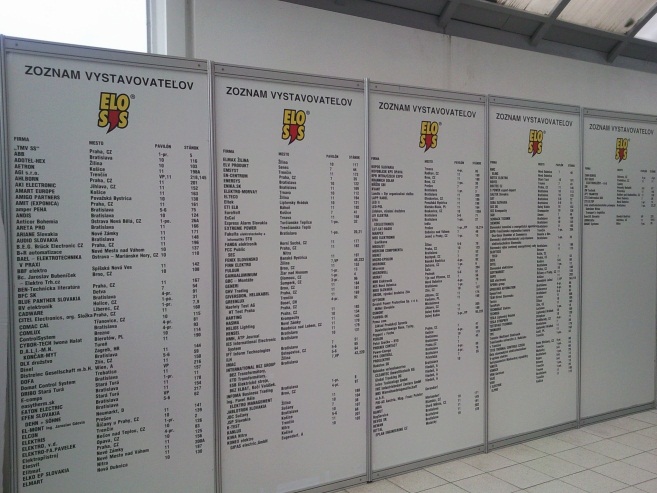                      po príchode                                   na výstavu, kde mnoho firiem prezentovalo                                                                                                        svoje produkty       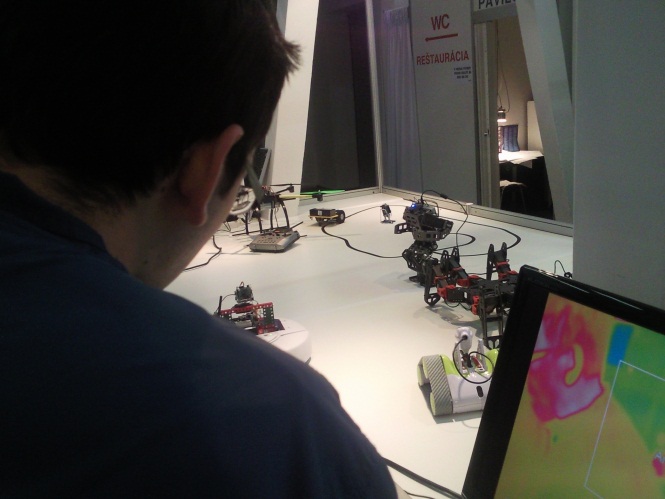 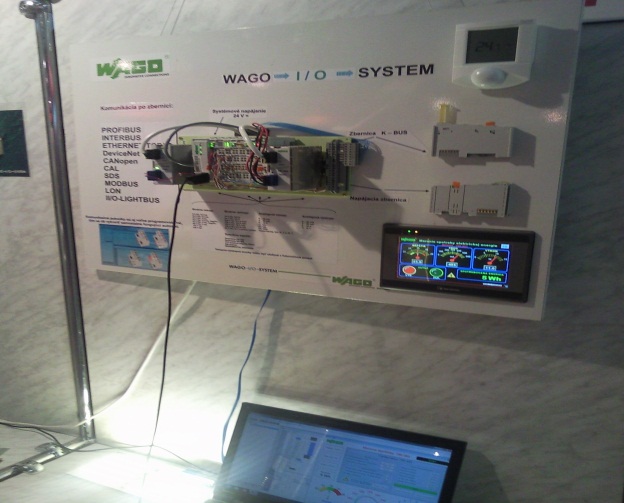                           robotika                                                 niečo z automatizácie (PLC)                            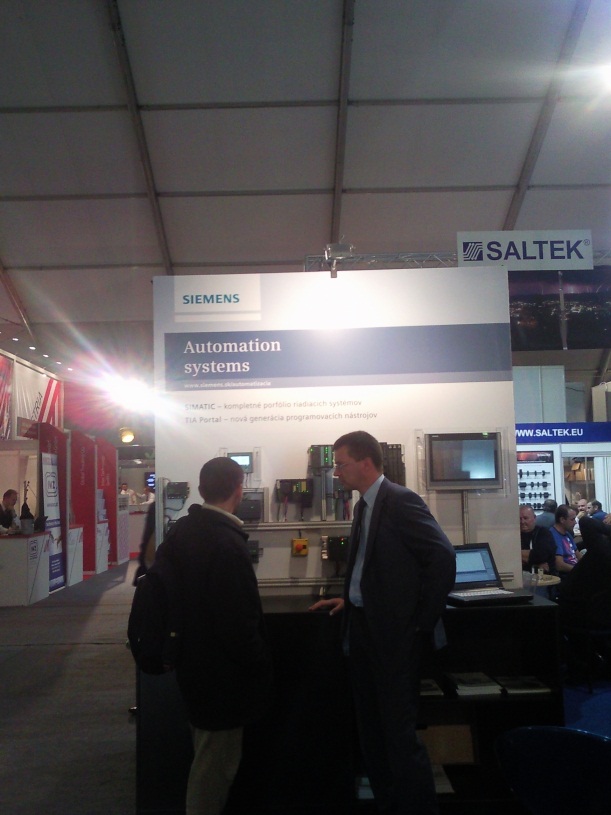 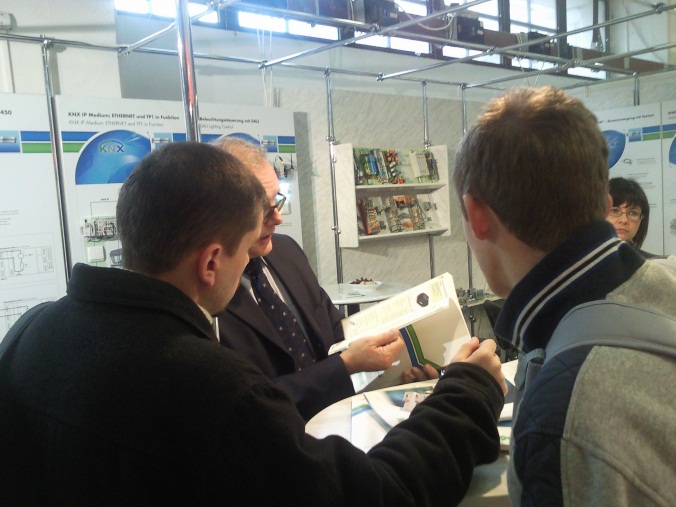  v družnej debate s riaditeľom Siemensu        niektorí vedeli pútavo rozprávať o svojich                                                                                                produktoch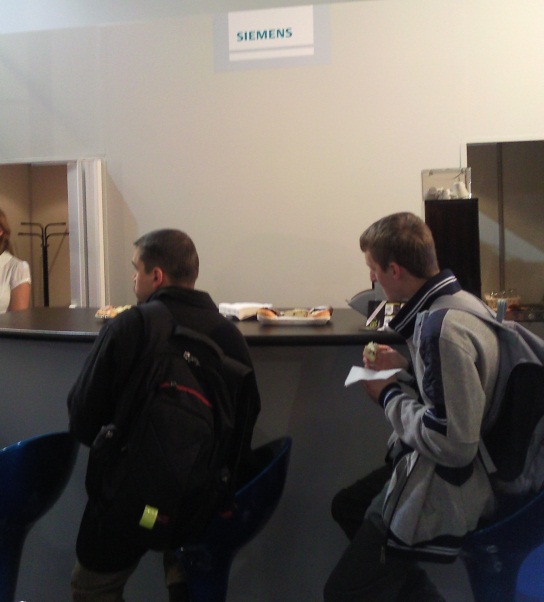  po nadobudnutí nových informácií     malé občerstvenie padlo vhodNa veľtrhu sa konalo aj veľa súťaží, na ktorých sa dali získať hodnotné ceny. Jeden z našich žiakov vyhral termokameru, ďalší víkendový pobyt v Piešťanoch, ale i predplatné časopisu AUTOMA.                            Text:/Milan Medvedík IV.MB/,   Fotky:/Ondrej Hlaváč IV.MB/